Warszawa, 17 maja 2022 r.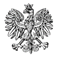 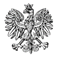 WPS-IV.431.1.4.2022.BKRPaniAlina SkładanowskaKierownikMiejsko-Gminnego Ośrodka Pomocy Społecznej w Bieżuniu
ul. Warszawska 2, 09-320 BieżuńWYSTĄPIENIE POKONTROLNENa podstawie art. 197b w związku z art. 186 pkt 3 ustawy z dnia 9 czerwca 2011 r.
o wspieraniu rodziny i systemie pieczy zastępczej (Dz. U. z 2022 r. poz. 447), zwanej dalej ustawą, zgodnie z Planem Kontroli Zewnętrznych Mazowieckiego Urzędu Wojewódzkiego
na rok 2022, zespół w składzie: Beata Krzykowska i Wioletta Wróblewska - starsi inspektorzy wojewódzcy Wydziału Polityki Społecznej Mazowieckiego Urzędu Wojewódzkiego
w Warszawie, przeprowadził w terminie 1-2 marca 2022 r. kontrolę kompleksową 
w trybie zwykłym w Miejsko-Gminnym Ośrodku Pomocy Społecznej w Bieżuniu, zwanym dalej Ośrodkiem. 
Zakres kontroli obejmował zapewnienie rodzinie przeżywającej trudności w wypełnianiu funkcji opiekuńczo-wychowawczych wsparcia oraz pomocy asystenta rodziny, w okresie
od 1 stycznia 2021 roku do dnia kontroli.

Na podstawie art. 197d ww. ustawy oraz na podstawie rozporządzenia Ministra Pracy 
i Polityki Społecznej z dnia 21 sierpnia 2015 r. w sprawie przeprowadzania kontroli przez wojewodę oraz wzoru legitymacji uprawniającej do przeprowadzania kontroli (Dz. U. poz. 1477) przekazuję niniejsze wystąpienie pokontrolne.

Obowiązek wspierania rodziny przeżywającej trudności w wypełnianiu funkcji opiekuńczo-wychowawczych spoczywa na gminie. Zgodnie z art. 8 ustawy, rodzinie przeżywającej trudności w wypełnianiu funkcji opiekuńczo-wychowawczych wsparcia zapewnia wójt. Uchwałą nr XXVIII/220/2018 Rady Miejskiej w Bieżuniu z dnia 27 lutego 2018 r. ogłoszono tekst jednolity uchwały nr XXXIV/191/2013 Rady Miejskiej w Bieżuniu z dnia 4 czerwca 
2013 r. w sprawie przyjęcia statutu Ośrodka. W rozdziale 2 statutu wskazano, że Ośrodek realizuje w szczególności: wspieranie rodziny przeżywającej trudności w wypełnianiu funkcji opiekuńczo-wychowawczych, zgodnie z ustawą o wspieraniu rodziny i systemie pieczy zastępczej oraz zadania wynikające z ustawy o wsparciu kobiet w ciąży i rodzin „Za życiem”.  W rozdziale 4 statutu pn. organizacja Ośrodka wskazano, że strukturę organizacyjną Ośrodka oraz zakres i zasady działania poszczególnych komórek organizacyjnych, (…), określa regulamin organizacyjny, zatwierdzony przez Burmistrza. Natomiast w § 10 ust. 9 rozdziału 5 zapisano, że kierownik wydaje wewnętrzne regulaminy i zarządzenia dotyczące funkcjonowania i wykonywania zadań Ośrodka. 

Okazano Zarządzenie nr 17/2017 Burmistrza Miasta i Gminy w Bieżuniu z dnia 11 kwietnia 2017 r. w sprawie zmiany i wprowadzenia jednolitego tekstu regulaminu Ośrodka,
do którego wprowadzono zmiany zarządzeniem nr 5/2018 z dnia 31 stycznia 2018 r.
W § 9 regulaminu określono strukturę organizacyjną, w której wyodrębniono sekcje, w tym Sekcję Pomocy Środowiskowej, w skład której wchodzą pracownicy socjalni i stanowisko
ds. pracy z rodziną. Natomiast w rozdziale 4 statutu, wyróżniono sekcję pomocy środowiskowej – stanowiska pracowników socjalnych (brak stanowiska ds. pracy z rodziną). 
Zgodnie z wprowadzoną zmianą do regulaminu, w § 13a dodano stanowisko ds. pracy z rodziną, któremu przypisano zakres obowiązków asystenta rodziny.W myśl art. 10 ust. 1 i 2 ustawy, pracę z rodziną organizuje gmina lub inny podmiot, przy czym do organizacji tej pracy gmina może wyznaczyć ośrodek pomocy społecznej. 
W przypadku, gdy wyznaczonym podmiotem jest ośrodek pomocy społecznej, w ośrodku można utworzyć zespół ds. asysty rodzinnej. 
Zadania przedstawione w art. 15 ustawy o wspieraniu rodziny i systemie pieczy zastępczej, zostały zastrzeżone dla instytucji asystenta rodziny, który działa na podstawie planu pracy sporządzonego z rodziną. 
Stosownie do postanowień art. 10 ust. 3 ustawy, praca z rodziną prowadzona jest 
w szczególności w formie: konsultacji i poradnictwa specjalistycznego; terapii i mediacji; usług dla rodzin z dziećmi, w tym usług opiekuńczych i specjalistycznych; pomocy prawnej, szczególnie w zakresie prawa rodzinnego; organizowania dla rodzin spotkań, mających na celu wymianę ich doświadczeń oraz zapobieganie izolacji, zwanej dalej „grupami wsparcia” lub „grupami samopomocowymi”. Oznacza to, że instytucja asystenta rodziny jest jedną z form wspierania rodziny. 
Ponadto ustalono, że do zadań pracownika socjalnego należy m.in.: organizowanie wsparcia rodzinie przeżywającej trudności w wypełnianiu funkcji opiekuńczo-wychowawczej zgodnie   z ustawą o wspieraniu rodziny i systemie pieczy zastępczej, organizowanie wsparcia rodzinie wynikającego z ustawy z dnia 4 listopada 2016 r. o wsparciu kobiet w ciąży i rodzin
„Za życiem”. 
Odnosząc się do brzmienia art. 17 ust. 3 ustawy o wspieraniu rodziny i systemie pieczy zastępczej, praca asystenta rodziny nie może być łączona z wykonywaniem obowiązków pracownika socjalnego na terenie gminy, w której praca ta jest prowadzona. Tym samym pracownik socjalny nie może realizować zadań przypisanych ustawowo dla asystenta rodziny. Obowiązki pracownika socjalnego zostały określone szczegółowo w ustawie 
o pomocy społecznej (m.in.: praca socjalna, dokonywanie analizy i oceny zjawisk, które powodują zapotrzebowanie na świadczenia z pomocy społecznej oraz kwalifikowanie do uzyskania tych świadczeń).
Stanowisko kierownika Ośrodka objęła Pani 1 grudnia 1991 roku. W trakcie kontroli okazała Pani upoważnienie do prowadzenia postępowań w sprawach z zakresu wspierania rodziny oraz wydawania w tych sprawach decyzji.
Z § 8 obowiązującego regulaminu wynika, że podczas nieobecności kierownika działalnością Ośrodka kieruje Burmistrz Miasta i Gminy. Stosownie do art. 30 ust. 2 pkt 5 ustawy
o samorządzie gminnym (Dz. U. z 2022 r. poz. 559) do zadań wójta należy zatrudnianiei zwalnianie kierowników gminnych jednostek organizacyjnych. Tym samym nie powinien on pełnić roli kierownika podczas jego nieobecności. Kierownik powinien uregulować kwestię pełnienia zastępstwa w czasie swojej nieobecności. 

Zgodnie z art. 28a ustawy, wójt sprawuje kontrolę nad podmiotami organizującymi pracę 
z rodziną oraz placówkami wsparcia dziennego. Poinformowała Pani, że w Ośrodku nie przeprowadzano kontroli w tym zakresie oraz nie przyjęto regulacji na tę okoliczność.

Gmina spełniła obowiązek określony w art. 176 pkt 1 ustawy i opracowała Program Wspierania Rodziny na lata 2019-2021 dla Miasta i Gminy Bieżuń, przyjęty uchwałą
nr III/25/2018 Rady Miejskiej w Bieżuniu z dnia 11 grudnia 2018 r. Kolejny gminny program na lata 2022-2024 przyjęto uchwałą nr XXX/247/2021 Rady Miejskiej w Bieżuniu z dnia
7 grudnia 2021 r. Wykonanie uchwał powierzono Burmistrzowi Miasta i Gminy. 
W latach 2019-2021 przyjęto za cel główny: stworzenie optymalnych warunków do wychowywania dzieci w środowisku rodziny biologicznej oraz wspieranie rodzin przeżywających trudności w wypełnianiu swoich funkcji, a zwłaszcza z opieką, wychowaniem i skuteczną ochroną dzieci, jak również edukacja środowiska lokalnego w zakresie promowania społecznie pożądanego modelu rodziny. W sposób ogólny odniesiono się do realizatorów programu. Ponadto nie wyznaczono wskaźników służących do oceny stopnia realizacji zakładanych celów programu. Program powinien mieć opracowany harmonogram zadań przypisanych do odpowiednich realizatorów z określeniem terminów ich realizacji oraz wskaźniki, bowiem na ich podstawie oceniamy czy i w jakim zakresie podjęto zaplanowane działania oraz czy osiągnięto zakładane efekty. W dokumencie zapisano, że ewaluacja polegała będzie na ocenie realizacji programu i skuteczności podejmowanych działań za dany rok w pierwszym kwartale roku następnego i przedkładana Burmistrzowi Miasta i Gminy.
Na potwierdzenie okazała Pani dokumenty pn. Sprawozdanie z realizacji Programu Wspierania Rodziny dla Miasta i Gminy Bieżuń za rok 2020 oraz za rok 2021.
W obowiązującym programie przyjęto za cel główny: Zbudowanie zintegrowanego systemu wsparcia dzieci i rodzin przeżywających trudności oraz zmniejszenie rozmiarów aktualnie istniejących problemów oraz zaplanowano 6 celów szczegółowych. W programie wskazano, że powyższe cele będą realizowane poprzez działania, do których przyjęto wskaźniki (dane liczbowe). Realizatorom programu przypisano zadania, jednakże nie określono terminu ich realizacji. W dokumencie zapisano, że program podlegał będzie ewaluacji i ocenie.  

Zgodnie z art. 9 ustawy rodzina może otrzymać wsparcie poprzez działania: instytucji
i podmiotów działających na rzecz dziecka i rodziny, placówek wsparcia dziennego, rodzin wspierających. Na terenie miasta i gminy Bieżuń nie funkcjonowała placówka wsparcia dziennego. Gmina nie obejmowała rodzin przeżywających trudności w wypełnianiu funkcji opiekuńczo-wychowawczych pomocą rodzin wspierających.

Ośrodek zatrudniał asystenta rodziny od 1 sierpnia 2016 r. do 30 czerwca 2019 r. na podstawie umowy o świadczenie usług. 
Od 1 lipca 2019r. Ośrodek nie zapewniał rodzinom przeżywającym trudności w wypełnianiu funkcji opiekuńczo-wychowawczych wsparcia prowadzonego w formie pracy z rodziną przez asystenta rodziny. 

Ośrodek wypełnił obowiązek wynikający z § 3 ust. 1 rozporządzenia w sprawie sprawozdań rzeczowo-finansowych z wykonywania zadań z zakresu wspierania rodziny i systemu pieczy zastępczej i przekazał sprawozdanie za okres od 1 stycznia do 30 czerwca 2021 r. i od 1 lipca do 31 grudnia 2021 r. Sprawozdania zawierały wartości zerowe - gmina nie zatrudniała asystenta rodziny oraz nie posiadała rodzin wspierających. 

Art. 179 ustawy nakłada na wójta obowiązek złożenia radzie gminy do 31 marca każdego roku rocznego sprawozdania z realizacji zadań z zakresu wspierania rodziny oraz przedstawienia potrzeb w tym zakresie. Całość materiału przedkładanego radzie gminy powinna być opracowana przez podmiot, który faktycznie odpowiada za realizację zadania 
w gminie, czyli przez Ośrodek. W trakcie kontroli okazała pani Sprawozdanie z działalności Miejsko-Gminnego Ośrodka Pomocy Społecznej w Bieżuniu za 2020 rok. Dokument odnosił się do ogólnych informacji dotyczących realizacji zadań wynikających z ustawy o wspieraniu rodziny i systemie pieczy zastępczej, tj. pracy asystenta rodziny (wskazano, że nie obejmowano rodzin wsparciem asystenta rodziny), opracowania Gminnego Programu Wspierania Rodziny, współfinansowania pobytu dzieci w pieczy zastępczej oraz z ustawy 
o wsparciu kobiet w ciąży i rodzin „Za życiem”. 
Sprawozdanie nie przedstawiało potrzeb w zakresie objęcia rodzin z problemami opiekuńczo-wychowawczymi wsparciem asystenta rodziny. Wskazano na potrzebę zapewnienia środków finansowych na partycypowanie w kosztach utrzymania dzieci przebywających w pieczy zastępczej. 
Wspieranie rodziny przeżywającej trudności w wypełnianiu funkcji opiekuńczo-wychowawczych to zespół planowanych działań, mających na celu przywrócenie rodzinom zdolności do wypełniania tych funkcji, dlatego w pierwszej kolejności konieczne jest rzetelne zdiagnozowanie problemu. 
Na gminie skupia się nie tylko udzielanie pomocy rodzinie przeżywającej trudności, ale też prowadzenie monitoringu sytuacji dziecka z rodziny zagrożonej kryzysem lub przeżywającej trudności w wypełnianiu funkcji opiekuńczo-wychowawczych. W celu realizacji tego zadania istotne jest dokonywanie analizy i oceny zjawisk mających wpływ na sytuację osób wymagających wsparcia w środowisku lokalnym, wskazanie aktywności przy identyfikowaniu i monitorowaniu osób i rodzin wymagających pomocy, 
w szczególności:ustalenie zasad postępowania odnośnie wymiany informacji dotyczącej rodzin 
z problemami,stosowanie procedur weryfikowania własnych informacji i ustalenia wspólnych działań,wykorzystanie innych możliwości, odnośnie dotarcia do wszystkich osób potrzebujących pomocy i wsparcia.
Wyjaśniła Pani, że informacje o rodzinach przeżywających trudności pochodziły ze środowiska lokalnego: pedagogów, służby kuratorskiej, radnych, a także od grup roboczych zespołu interdyscyplinarnego, członków gminnej komisji rozwiązywania problemów alkoholowych oraz pozyskiwane są przez pracowników socjalnych podczas wizyt
w środowisku od społeczności lokalnej. Pracownicy socjalni odnotowywali wizyty u rodzin
w formie notatek służbowych, które w sposób ogólny obrazowały sytuację rodzin. Ustaleń dokonywali na podstawie przeprowadzanych wywiadów środowiskowych, które odnosiły się głównie do przyznania świadczeń z pomocy z społecznej, natomiast kompetencje opiekuńczo-wychowawcze rodziców nie były poddawane szczegółowej analizie. Wskazano instytucje zapewniające wsparcie rodzinom z problemami opiekuńczo-wychowawczymi,
z którymi współpracowali pracownicy socjalni: powiatowe centrum pomocy rodzinie, sąd rejonowy, poradnia psychologiczno-pedagogiczna, Zespół Kuratorskiej Służby Sądowej, placówki oświatowe oraz Fundacja Edukacyjno-Sportowa Regeneracja. Niemniej jednak zgodnie z art. 15 ust. 1 pkt 18 i 19 ustawy, współpraca z przedstawicielami instytucji pracującymi na rzecz dziecka i rodziny jest jednym z zadań należących do asystenta rodziny. Istotne znaczenie ma także współpraca pomiędzy asystentem, a pracownikiem socjalnym, wymiana informacji oraz wspólne planowanie najbardziej efektywnych działań na rzecz rodziny.
Na dzień kontroli nie opracowano zasad współpracy i sprawnej wymiany informacji pomiędzy Ośrodkiem a poszczególnymi instytucjami i organizacjami zaangażowanymi 
w udzielanie wsparcia rodzinom, jak również mechanizmów służących zwiększeniu skuteczności prowadzonych oddziaływań w tym zakresie.
 W trakcie kontroli okazano zarządzenie kierownika nr 1/2022 z dnia 3 stycznia 2022 r. 
w sprawie wprowadzenia Procedury postępowania pracownika socjalnego oraz asystenta rodziny w przypadku rodzin przeżywających trudności w wypełnianiu funkcji opiekuńczo-wychowawczych. Do zarządzenia załączono wzory 7 dokumentów stanowiących załączniki do procedury. W składzie załączników nie uwzględniono wniosku asystenta rodziny
o zakończenie współpracy z rodziną wskazanego w treści rozdziału II § 3 ust. 3. Zespół kontrolny zwrócił uwagę na nieaktualny publikator w obowiązującym załączniku nr 2.
W dokumencie zapisano, że asystent rodziny co 3 miesiące dokonuje okresowej oceny sytuacji rodziny. Ustawodawca nie nakłada obowiązku sporządzania okresowej oceny sytuacji częściej niż jest to określone w art. 15 ust. 1 pkt 15 ustawy. Ponadto wśród zadań asystenta rodziny wymieniono prowadzenie pracy socjalnej, co jest niezgodne z treścią przywołanego powyżej art. 17 ust. 3 ustawy. Zastanowienia wymagają zapisy, że asystent rodziny: będzie wykonywał swoją pracę  poza godzinami pracy pracowników socjalnych,
w tym w soboty; powinien pracować w wymiarze nie mniejszym niż 75% zadaniowego czasu pracy (w tym praca administracyjna). Właściwym będzie dopracowanie
i usystematyzowanie treści procedury w zakresie zapisów dotyczących sposobu organizacji pracy asystenta rodziny i pracowników socjalnych na rzecz rodziny.

W okresie kontrolnym Ośrodek nie zatrudniał asystenta rodziny, a tym samym nie zapewniał jego wsparcia rodzinom przeżywającym trudności w wypełnianiu funkcji opiekuńczo-wychowawczych. 
Ustalono, że z terenu gminy w pieczy zastępczej przebywało łącznie 8 dzieci do 18. r. ż.,
1 dziecko po osiągnięciu pełnoletności opuściło rodzinę zastępczą, 6 dzieci pozostawało
w rodzinach zastępczych, 1 osoba pełnoletnia pozostała w pieczy zastępczej.
XXXXXXXXXXXXXXXXXXXXXXXXXXXXXXXXXXXXXXXXXXXXXXXXXXXXXXXXXXXXXXXXXXXXXXXX XXXXXXXXXXXXXXXXXXXXXXXXXXXXXXXXXXXXXXXXXXXXXXXXXXXXXXXXXXXXXXXXXXXXXXXX XXXXXX Pracownicy socjalni pracujący z tymi rodzinami nie wnioskowali do kierownika Ośrodka o przydzielenie asystenta rodziny.
Pracownicy socjalni współpracowali z organizatorem rodzinnej pieczy zastępczej, uczestnicząc w posiedzeniach zespołu ds. okresowej oceny sytuacji dzieci umieszczonych
w pieczy zastępczej. Natomiast w okresie zwiększonych obostrzeń pandemicznych posiedzenia odbywały się poprzez kontakt telefoniczny.
XXXXXXXXXXXXXXXXXXXXXXXXXXXXXXXXXXXXXXXXXXXXXXXXXXXXXXXXXXXXXXXXXXXXXXXX
XXXXXXXXXXXXXXXXXXXXXXXXXXXXXXXXXXXXXXXXXXXXXXXXXXXXXXXXXXXXXXXXXXXX Pracownik socjalny monitorował sytuację rodzin, współpracował z kuratorem oraz
z placówkami oświatowymi do których uczęszczały dzieci, na tę okoliczność sporządzał notatki służbowe. W przypadku rodzin z dziećmi pracownik socjalny nie występował
z wnioskiem do kierownika Ośrodka o przydzielenie asystenta rodziny. XXXXXXXXXXXXXXX
XXXXXXXXXXXXXXXXXXXXXXXXXXXXXXXXXXXXXXXXXXXXXXXXXXXXXXXXXXXXXXXXXXXXXXXXXXXXXXXXXXXXXXXXXXXXXXXXXXXXXXXXXXXXX Podkreślić należy, że wspieranie rodziny przez asystenta rodziny jest zespołem planowanych działań i polega na zindywidualizowanej pracy w rodzinie, z rodziną i na rzecz rodziny, dlatego objęcie rodziny nadzorem kuratora lub pracą socjalną nie zwalnia gminy z obowiązku zapewnienia rodzinie wsparcia i pomocy asystenta rodziny stosownie do treści art. 176 pkt 3 lit. a ustawy.

Rodziny objęte pomocą Ośrodka korzystały ze wsparcia specjalistów (psychologa) zatrudnionych w Poradni Psychologiczno-Pedagogicznej w Żurominie, Specjalistycznym Poradnictwie Rodzinnym działającym przy Powiatowym Centrum Pomocy Rodzinie
w Żurominie. Pomoc prawna rodzinom udzielana była w Punkcie Nieodpłatnej Pomocy Prawnej w Urzędzie Miasta i Gminy Bieżuniu, Specjalistycznym Poradnictwie Rodzinnym działającym przy Powiatowym Centrum Pomocy Rodzinie w Żurominie. 
Wyjaśniła Pani, że w czasie stanu epidemii pracownicy socjalni prowadzili pracę socjalną
z rodzinami poprzez utrzymywanie kontaktu telefonicznego, jak również prowadzili pracę
z rodziną w miejscu jej zamieszkania z zachowaniem wszelkich środków ostrożności.

Ustawa o wsparciu kobiet w ciąży i rodzin „Za życiem” wprowadziła nowe zadania dla asystenta rodziny. Asystent rodziny ma odgrywać rolę koordynatora i przewodnika rodzin po systemie oferowanego wsparcia. Rolą asystenta rodziny jest koordynacja poradnictwa
w zakresie: przezwyciężania trudności w pielęgnacji i wychowywaniu dziecka, wsparcia psychologicznego, pomocy prawnej, w szczególności w zakresie praw rodzicielskich
i uprawnień pracowniczych, dostępu do rehabilitacji społecznej i zawodowej oraz świadczeń opieki zdrowotnej. 
XXXXXXXXXXXXXXXXXXXXXXXXXXXXXXXXXXXXXXXXXXXXXXXXXXXXXXXXXXXX Z uwagi na brak zatrudnienia asystenta, w tym czasie pomoc rodzinie w postaci wsparcia asystenta rodziny nie była świadczona.

Podczas kontroli przedłożono zarządzenie kierownika nr 10/2021 z dnia 31 grudnia 2021 r.
w sprawie wprowadzenia Procedury koordynacji asystenta rodziny przewidzianej w ramach realizacji ustawy z dnia 4 listopada 2016 roku o wsparciu kobiet w ciąży i rodzin „Za Życiem”. Do zarządzenia dołączono wzory dokumentów pn.: wniosek o objęcie koordynacją przez asystenta rodziny (zał. nr 1), arkusz diagnozy (ocena sytuacji rodziny)(zał. nr 2), indywidualny katalog możliwego wsparcia (zał. nr 3) oraz oświadczenie i upoważnienie, których nie uwzględniono jako załączniki. Zespół kontrolny zwrócił uwagę na zapis w upoważnieniu: (…) z wyłączeniem świadczeniobiorców (…), który nie jest spójny z treścią art. 3 pkt 2 ustawy o wsparciu kobiet w ciąży i rodzin „Za Życiem”.

Wojewoda Mazowiecki negatywnie ocenił sposób organizacji i realizacji przez gminę zadań wynikających z ustawy o wspieraniu rodziny i systemie pieczy zastępczej.

Za stwierdzone nieprawidłowości odpowiedzialność ponosi Pani, jako Kierownik Miejsko
-Gminnego Ośrodka Pomocy Społecznej w Bieżuniu oraz Burmistrz Miasta i Gminy, a ich przyczyną jest brak gotowości do pracy asystenta rodziny i tym samym nie zapewnienia rodzinom przeżywającym trudności w wypełnianiu funkcji opiekuńczo-wychowawczych wsparcia i pomocy asystenta rodziny. Brak asystenta rodziny przyczynił się również do niezachowania kontynuacji tej formy pomocy rodzinom potrzebującym wsparcia, które były wcześniej pod opieką asystenta rodziny.
Gmina w kontrolowanym okresie nie dysponowała przygotowanym do pracy asystentem rodziny i tym samym nie jest kontynuowana ta forma pomocy rodzinom potrzebującym wsparcia.

Na podstawie art. 197d ustawy z dnia 9 czerwca 2011 r. o wspieraniu rodziny i systemie pieczy zastępczej oraz na podstawie rozporządzenia Ministra Pracy i Polityki Społecznej
z dnia 21 sierpnia 2015 r. w sprawie przeprowadzania kontroli przez wojewodę oraz wzoru legitymacji uprawniającej do przeprowadzania kontroli i wobec stwierdzonych nieprawidłowości kieruję do Pani kierownik następujące zalecenia pokontrolne:zapewniać ciągłość w zatrudnieniu osoby na stanowisku asystenta rodziny, a tym samym udzielać wsparcia i pomocy rodzinom przeżywającym trudności w wypełnianiu funkcji opiekuńczo-wychowawczych oraz w przypadku zaistnienia okoliczności z art. 15 ust. 1 pkt 13a ustawy, wypracować mechanizmy identyfikowania wszystkich rodzin przeżywających trudności w wypełnianiu funkcji opiekuńczo-wychowawczych w celu objęcia ich wsparciem w formie pracy z rodziną lub pomocy w opiece i wychowaniu dziecka,wypełniać obowiązek określony w art. 179 ustawy, w szczególności przedstawiać wszystkie potrzeby związane z realizacją zadań z zakresu wspierania rodziny, uwzględnić w schemacie organizacyjnym Ośrodka realizację zadań określonych
w rozdziale 2 ustawy pn. Praca z rodziną, jak również stanowisko asystenta rodziny oraz przypisane do tego stanowiska zadania,dopracować procedury określające standardy pracy asystenta rodziny w zakresie sposobu organizacji pracy asystenta rodziny i pracowników socjalnych na rzecz rodziny oraz wzory przyjętych do stosowania dokumentów, dopracować procedury określające standardy podejmowanej przez asystenta rodziny koordynacji wsparcia, określonej w ustawie o wsparciu kobiet w ciąży i rodzin
„Za życiem”, w zakresie przyjętych do stosowania dokumentów.Uwagi i wnioski pokontrolnePonadto zwracam uwagę na potrzebę:przyjęcia zasad współpracy i sprawnej wymiany informacji pomiędzy Ośrodkiem 
a poszczególnymi podmiotami i instytucjami zaangażowanymi w udzielanie wsparcia rodzinom,podjęcia działań w celu nawiązania współpracy z rodzinami, które mogłyby stanowić rodzinę wspierającą dla rodzin przeżywających trudności w pełnieniu funkcji opiekuńczo-wychowawczych,rozważenia potrzeb gminy w zakresie objęcia rodzin opieką i wychowaniem poprzez prowadzenie przez gminę placówki wsparcia dziennego, zgodnie z art. 9 pkt 2 ustawy.PouczenieZgodnie z art. 197 d ustawy z dnia 9 czerwca 2011 r. o wspieraniu rodziny i systemie pieczy zastępczej (Dz. U. z 2022 r. poz. 447) oraz § 14 ust. 1 rozporządzenia Ministra Pracy i Polityki Społecznej z dnia 21 sierpnia 2015 r. w sprawie przeprowadzania kontroli przez wojewodę oraz wzoru legitymacji uprawniającej do przeprowadzania kontroli (Dz. U. poz. 1477) kontrolowana jednostka może w terminie 7 dni od dnia otrzymania wystąpienia pokontrolnego, zgłosić do Wojewody Mazowieckiego zastrzeżenia do wydanego wystąpienia lub/i do zawartych w nim zaleceń pokontrolnych na adres: Mazowiecki Urząd Wojewódzki, Wydział Polityki Społecznej, plac Bankowy 3/5, 00-950 Warszawa. 
W przypadku nieuwzględnienia przez Wojewodę Mazowieckiego zastrzeżeń oraz
w przypadku nie zgłoszenia zastrzeżeń do zaleceń, kontrolowana jednostka jest obowiązana w terminie 30 dni od otrzymania niniejszego wystąpienia pokontrolnego powiadomić wojewodę o sposobie realizacji uwag, wniosków i zaleceń. 
W przypadku uwzględnienia zastrzeżeń odpowiadając na zalecenia należy mieć na uwadze zmiany wynikające z powyższego faktu.
Jednocześnie przypominam, że w przypadku osób, które nie realizują zaleceń pokontrolnych mają zastosowanie przepisy art. 198 ustawy o wspieraniu rodziny i systemie pieczy zastępczej.z up. WOJEWODY MAZOWIECKIEGOAnna OlszewskaDyrektor Wydziału Polityki SpołecznejWydział Polityki Społecznej/podpisano bezpiecznym podpisem elektronicznymweryfikowanym ważnym kwalifikowanym certyfikatem/STARSZY INSPEKTOR WOJEWÓDZKI            Beata Krzykowska